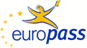 EuropassCurriculum VitaeEuropassCurriculum VitaePersonal informationPersonal informationFirst name(s) / Surname(s)First name(s) / Surname(s)Julien JacobsJulien JacobsJulien JacobsJulien JacobsJulien JacobsJulien JacobsJulien JacobsJulien JacobsJulien JacobsJulien JacobsJulien JacobsAddress(es)Address(es)34 years old, Married, 3 children34 years old, Married, 3 children34 years old, Married, 3 children34 years old, Married, 3 children34 years old, Married, 3 children34 years old, Married, 3 children34 years old, Married, 3 children34 years old, Married, 3 children34 years old, Married, 3 children34 years old, Married, 3 children34 years old, Married, 3 childrenE-mailE-mailjulien.jacobs@free.frjulien.jacobs@free.frjulien.jacobs@free.frjulien.jacobs@free.frjulien.jacobs@free.frjulien.jacobs@free.frjulien.jacobs@free.frjulien.jacobs@free.frjulien.jacobs@free.frjulien.jacobs@free.frjulien.jacobs@free.frNationalityNationalityFrenchFrenchFrenchFrenchFrenchFrenchFrenchFrenchFrenchFrenchFrenchDesired employment / Occupational fieldDesired employment / Occupational fieldSenior Application Developer / Team LeadSenior Application Developer / Team LeadSenior Application Developer / Team LeadSenior Application Developer / Team LeadSenior Application Developer / Team LeadSenior Application Developer / Team LeadSenior Application Developer / Team LeadSenior Application Developer / Team LeadSenior Application Developer / Team LeadSenior Application Developer / Team LeadSenior Application Developer / Team LeadWork experienceWork experienceDatesDatesSince April 2009Since April 2009Since April 2009Since April 2009Since April 2009Since April 2009Since April 2009Since April 2009Since April 2009Since April 2009Since April 2009Occupation or position heldOccupation or position heldSenior Development Lead - .Net DevelopmentSenior Development Lead - .Net DevelopmentSenior Development Lead - .Net DevelopmentSenior Development Lead - .Net DevelopmentSenior Development Lead - .Net DevelopmentSenior Development Lead - .Net DevelopmentSenior Development Lead - .Net DevelopmentSenior Development Lead - .Net DevelopmentSenior Development Lead - .Net DevelopmentSenior Development Lead - .Net DevelopmentSenior Development Lead - .Net DevelopmentMain activities and responsibilitiesMain activities and responsibilitiesLeads a large project and manages a team of 6 persons (with 3 of them being off-shore)Prioritize, plan and manage project releasesCommunicate with End-users (Support, Change Requests, etc…)Collaborate with many corporate teams (Product Management, IT, QA)Perform demos to internal end-users, and external customers Tools: Visual Studio .Net 2010, SQL Server 2005 / 2008, Windows Server 2008 / 2008 R2, Active DirectoryLanguages: .Net 3.5 / 4.0, C#, WCF, Web Services, SQL, XML, MSBuild, SVNLeads a large project and manages a team of 6 persons (with 3 of them being off-shore)Prioritize, plan and manage project releasesCommunicate with End-users (Support, Change Requests, etc…)Collaborate with many corporate teams (Product Management, IT, QA)Perform demos to internal end-users, and external customers Tools: Visual Studio .Net 2010, SQL Server 2005 / 2008, Windows Server 2008 / 2008 R2, Active DirectoryLanguages: .Net 3.5 / 4.0, C#, WCF, Web Services, SQL, XML, MSBuild, SVNLeads a large project and manages a team of 6 persons (with 3 of them being off-shore)Prioritize, plan and manage project releasesCommunicate with End-users (Support, Change Requests, etc…)Collaborate with many corporate teams (Product Management, IT, QA)Perform demos to internal end-users, and external customers Tools: Visual Studio .Net 2010, SQL Server 2005 / 2008, Windows Server 2008 / 2008 R2, Active DirectoryLanguages: .Net 3.5 / 4.0, C#, WCF, Web Services, SQL, XML, MSBuild, SVNLeads a large project and manages a team of 6 persons (with 3 of them being off-shore)Prioritize, plan and manage project releasesCommunicate with End-users (Support, Change Requests, etc…)Collaborate with many corporate teams (Product Management, IT, QA)Perform demos to internal end-users, and external customers Tools: Visual Studio .Net 2010, SQL Server 2005 / 2008, Windows Server 2008 / 2008 R2, Active DirectoryLanguages: .Net 3.5 / 4.0, C#, WCF, Web Services, SQL, XML, MSBuild, SVNLeads a large project and manages a team of 6 persons (with 3 of them being off-shore)Prioritize, plan and manage project releasesCommunicate with End-users (Support, Change Requests, etc…)Collaborate with many corporate teams (Product Management, IT, QA)Perform demos to internal end-users, and external customers Tools: Visual Studio .Net 2010, SQL Server 2005 / 2008, Windows Server 2008 / 2008 R2, Active DirectoryLanguages: .Net 3.5 / 4.0, C#, WCF, Web Services, SQL, XML, MSBuild, SVNLeads a large project and manages a team of 6 persons (with 3 of them being off-shore)Prioritize, plan and manage project releasesCommunicate with End-users (Support, Change Requests, etc…)Collaborate with many corporate teams (Product Management, IT, QA)Perform demos to internal end-users, and external customers Tools: Visual Studio .Net 2010, SQL Server 2005 / 2008, Windows Server 2008 / 2008 R2, Active DirectoryLanguages: .Net 3.5 / 4.0, C#, WCF, Web Services, SQL, XML, MSBuild, SVNLeads a large project and manages a team of 6 persons (with 3 of them being off-shore)Prioritize, plan and manage project releasesCommunicate with End-users (Support, Change Requests, etc…)Collaborate with many corporate teams (Product Management, IT, QA)Perform demos to internal end-users, and external customers Tools: Visual Studio .Net 2010, SQL Server 2005 / 2008, Windows Server 2008 / 2008 R2, Active DirectoryLanguages: .Net 3.5 / 4.0, C#, WCF, Web Services, SQL, XML, MSBuild, SVNLeads a large project and manages a team of 6 persons (with 3 of them being off-shore)Prioritize, plan and manage project releasesCommunicate with End-users (Support, Change Requests, etc…)Collaborate with many corporate teams (Product Management, IT, QA)Perform demos to internal end-users, and external customers Tools: Visual Studio .Net 2010, SQL Server 2005 / 2008, Windows Server 2008 / 2008 R2, Active DirectoryLanguages: .Net 3.5 / 4.0, C#, WCF, Web Services, SQL, XML, MSBuild, SVNLeads a large project and manages a team of 6 persons (with 3 of them being off-shore)Prioritize, plan and manage project releasesCommunicate with End-users (Support, Change Requests, etc…)Collaborate with many corporate teams (Product Management, IT, QA)Perform demos to internal end-users, and external customers Tools: Visual Studio .Net 2010, SQL Server 2005 / 2008, Windows Server 2008 / 2008 R2, Active DirectoryLanguages: .Net 3.5 / 4.0, C#, WCF, Web Services, SQL, XML, MSBuild, SVNLeads a large project and manages a team of 6 persons (with 3 of them being off-shore)Prioritize, plan and manage project releasesCommunicate with End-users (Support, Change Requests, etc…)Collaborate with many corporate teams (Product Management, IT, QA)Perform demos to internal end-users, and external customers Tools: Visual Studio .Net 2010, SQL Server 2005 / 2008, Windows Server 2008 / 2008 R2, Active DirectoryLanguages: .Net 3.5 / 4.0, C#, WCF, Web Services, SQL, XML, MSBuild, SVNLeads a large project and manages a team of 6 persons (with 3 of them being off-shore)Prioritize, plan and manage project releasesCommunicate with End-users (Support, Change Requests, etc…)Collaborate with many corporate teams (Product Management, IT, QA)Perform demos to internal end-users, and external customers Tools: Visual Studio .Net 2010, SQL Server 2005 / 2008, Windows Server 2008 / 2008 R2, Active DirectoryLanguages: .Net 3.5 / 4.0, C#, WCF, Web Services, SQL, XML, MSBuild, SVNName and address of employerName and address of employerLionbridge – Sophia-Antipolis (France)Lionbridge – Sophia-Antipolis (France)Lionbridge – Sophia-Antipolis (France)Lionbridge – Sophia-Antipolis (France)Lionbridge – Sophia-Antipolis (France)Lionbridge – Sophia-Antipolis (France)Lionbridge – Sophia-Antipolis (France)Lionbridge – Sophia-Antipolis (France)Lionbridge – Sophia-Antipolis (France)Lionbridge – Sophia-Antipolis (France)Lionbridge – Sophia-Antipolis (France)Type of business or sectorType of business or sectorService Provider (Localization)Service Provider (Localization)Service Provider (Localization)Service Provider (Localization)Service Provider (Localization)Service Provider (Localization)Service Provider (Localization)Service Provider (Localization)Service Provider (Localization)Service Provider (Localization)Service Provider (Localization)DatesDatesDecember 2007 – April 2009December 2007 – April 2009December 2007 – April 2009December 2007 – April 2009December 2007 – April 2009December 2007 – April 2009December 2007 – April 2009December 2007 – April 2009December 2007 – April 2009December 2007 – April 2009December 2007 – April 2009Occupation or position heldOccupation or position heldSenior Development Lead - .Net DevelopmentSenior Development Lead - .Net DevelopmentSenior Development Lead - .Net DevelopmentSenior Development Lead - .Net DevelopmentSenior Development Lead - .Net DevelopmentSenior Development Lead - .Net DevelopmentSenior Development Lead - .Net DevelopmentSenior Development Lead - .Net DevelopmentSenior Development Lead - .Net DevelopmentSenior Development Lead - .Net DevelopmentSenior Development Lead - .Net DevelopmentMain activities and responsibilitiesMain activities and responsibilitiesLeads a large project and manages a team of 7 persons.Initiate new project and form a team (including recruitment)Define development framework and architectureCollaborate with QA and IT to put in place testing processes and infrastructureTools: Visual Studio .Net 2008, SQL Server 2005, Windows Server 2008, Active DirectoryLanguages: .Net 3.5, C#, WCF, Web Services, SQL, XML, MSBuild, SVNLeads a large project and manages a team of 7 persons.Initiate new project and form a team (including recruitment)Define development framework and architectureCollaborate with QA and IT to put in place testing processes and infrastructureTools: Visual Studio .Net 2008, SQL Server 2005, Windows Server 2008, Active DirectoryLanguages: .Net 3.5, C#, WCF, Web Services, SQL, XML, MSBuild, SVNLeads a large project and manages a team of 7 persons.Initiate new project and form a team (including recruitment)Define development framework and architectureCollaborate with QA and IT to put in place testing processes and infrastructureTools: Visual Studio .Net 2008, SQL Server 2005, Windows Server 2008, Active DirectoryLanguages: .Net 3.5, C#, WCF, Web Services, SQL, XML, MSBuild, SVNLeads a large project and manages a team of 7 persons.Initiate new project and form a team (including recruitment)Define development framework and architectureCollaborate with QA and IT to put in place testing processes and infrastructureTools: Visual Studio .Net 2008, SQL Server 2005, Windows Server 2008, Active DirectoryLanguages: .Net 3.5, C#, WCF, Web Services, SQL, XML, MSBuild, SVNLeads a large project and manages a team of 7 persons.Initiate new project and form a team (including recruitment)Define development framework and architectureCollaborate with QA and IT to put in place testing processes and infrastructureTools: Visual Studio .Net 2008, SQL Server 2005, Windows Server 2008, Active DirectoryLanguages: .Net 3.5, C#, WCF, Web Services, SQL, XML, MSBuild, SVNLeads a large project and manages a team of 7 persons.Initiate new project and form a team (including recruitment)Define development framework and architectureCollaborate with QA and IT to put in place testing processes and infrastructureTools: Visual Studio .Net 2008, SQL Server 2005, Windows Server 2008, Active DirectoryLanguages: .Net 3.5, C#, WCF, Web Services, SQL, XML, MSBuild, SVNLeads a large project and manages a team of 7 persons.Initiate new project and form a team (including recruitment)Define development framework and architectureCollaborate with QA and IT to put in place testing processes and infrastructureTools: Visual Studio .Net 2008, SQL Server 2005, Windows Server 2008, Active DirectoryLanguages: .Net 3.5, C#, WCF, Web Services, SQL, XML, MSBuild, SVNLeads a large project and manages a team of 7 persons.Initiate new project and form a team (including recruitment)Define development framework and architectureCollaborate with QA and IT to put in place testing processes and infrastructureTools: Visual Studio .Net 2008, SQL Server 2005, Windows Server 2008, Active DirectoryLanguages: .Net 3.5, C#, WCF, Web Services, SQL, XML, MSBuild, SVNLeads a large project and manages a team of 7 persons.Initiate new project and form a team (including recruitment)Define development framework and architectureCollaborate with QA and IT to put in place testing processes and infrastructureTools: Visual Studio .Net 2008, SQL Server 2005, Windows Server 2008, Active DirectoryLanguages: .Net 3.5, C#, WCF, Web Services, SQL, XML, MSBuild, SVNLeads a large project and manages a team of 7 persons.Initiate new project and form a team (including recruitment)Define development framework and architectureCollaborate with QA and IT to put in place testing processes and infrastructureTools: Visual Studio .Net 2008, SQL Server 2005, Windows Server 2008, Active DirectoryLanguages: .Net 3.5, C#, WCF, Web Services, SQL, XML, MSBuild, SVNLeads a large project and manages a team of 7 persons.Initiate new project and form a team (including recruitment)Define development framework and architectureCollaborate with QA and IT to put in place testing processes and infrastructureTools: Visual Studio .Net 2008, SQL Server 2005, Windows Server 2008, Active DirectoryLanguages: .Net 3.5, C#, WCF, Web Services, SQL, XML, MSBuild, SVNName and address of employerName and address of employerLionbridge – Sophia-Antipolis (France)Lionbridge – Sophia-Antipolis (France)Lionbridge – Sophia-Antipolis (France)Lionbridge – Sophia-Antipolis (France)Lionbridge – Sophia-Antipolis (France)Lionbridge – Sophia-Antipolis (France)Lionbridge – Sophia-Antipolis (France)Lionbridge – Sophia-Antipolis (France)Lionbridge – Sophia-Antipolis (France)Lionbridge – Sophia-Antipolis (France)Lionbridge – Sophia-Antipolis (France)Type of business or sectorType of business or sectorService Provider (Localization)Service Provider (Localization)Service Provider (Localization)Service Provider (Localization)Service Provider (Localization)Service Provider (Localization)Service Provider (Localization)Service Provider (Localization)Service Provider (Localization)Service Provider (Localization)Service Provider (Localization)DatesDatesApril 2007 – November 2007April 2007 – November 2007April 2007 – November 2007April 2007 – November 2007April 2007 – November 2007April 2007 – November 2007April 2007 – November 2007April 2007 – November 2007April 2007 – November 2007April 2007 – November 2007April 2007 – November 2007Occupation or position heldOccupation or position heldTeam Development Lead - Senior DeveloperTeam Development Lead - Senior DeveloperTeam Development Lead - Senior DeveloperTeam Development Lead - Senior DeveloperTeam Development Lead - Senior DeveloperTeam Development Lead - Senior DeveloperTeam Development Lead - Senior DeveloperTeam Development Lead - Senior DeveloperTeam Development Lead - Senior DeveloperTeam Development Lead - Senior DeveloperTeam Development Lead - Senior DeveloperMain activities and responsibilitiesMain activities and responsibilitiesResponsible for all development projects (.Net, ASP.Net and Web Services)Lead a team of 3 personsProject ManagementInteracts with project stakeholders including presentations and trainingTools: Visual Studio .Net 2005, SQL Server 2005, SharePoint 2007, Lotus NotesLanguages: C#, ASP.Net 2.0, Web Services, SQL, XML, LotusScriptResponsible for all development projects (.Net, ASP.Net and Web Services)Lead a team of 3 personsProject ManagementInteracts with project stakeholders including presentations and trainingTools: Visual Studio .Net 2005, SQL Server 2005, SharePoint 2007, Lotus NotesLanguages: C#, ASP.Net 2.0, Web Services, SQL, XML, LotusScriptResponsible for all development projects (.Net, ASP.Net and Web Services)Lead a team of 3 personsProject ManagementInteracts with project stakeholders including presentations and trainingTools: Visual Studio .Net 2005, SQL Server 2005, SharePoint 2007, Lotus NotesLanguages: C#, ASP.Net 2.0, Web Services, SQL, XML, LotusScriptResponsible for all development projects (.Net, ASP.Net and Web Services)Lead a team of 3 personsProject ManagementInteracts with project stakeholders including presentations and trainingTools: Visual Studio .Net 2005, SQL Server 2005, SharePoint 2007, Lotus NotesLanguages: C#, ASP.Net 2.0, Web Services, SQL, XML, LotusScriptResponsible for all development projects (.Net, ASP.Net and Web Services)Lead a team of 3 personsProject ManagementInteracts with project stakeholders including presentations and trainingTools: Visual Studio .Net 2005, SQL Server 2005, SharePoint 2007, Lotus NotesLanguages: C#, ASP.Net 2.0, Web Services, SQL, XML, LotusScriptResponsible for all development projects (.Net, ASP.Net and Web Services)Lead a team of 3 personsProject ManagementInteracts with project stakeholders including presentations and trainingTools: Visual Studio .Net 2005, SQL Server 2005, SharePoint 2007, Lotus NotesLanguages: C#, ASP.Net 2.0, Web Services, SQL, XML, LotusScriptResponsible for all development projects (.Net, ASP.Net and Web Services)Lead a team of 3 personsProject ManagementInteracts with project stakeholders including presentations and trainingTools: Visual Studio .Net 2005, SQL Server 2005, SharePoint 2007, Lotus NotesLanguages: C#, ASP.Net 2.0, Web Services, SQL, XML, LotusScriptResponsible for all development projects (.Net, ASP.Net and Web Services)Lead a team of 3 personsProject ManagementInteracts with project stakeholders including presentations and trainingTools: Visual Studio .Net 2005, SQL Server 2005, SharePoint 2007, Lotus NotesLanguages: C#, ASP.Net 2.0, Web Services, SQL, XML, LotusScriptResponsible for all development projects (.Net, ASP.Net and Web Services)Lead a team of 3 personsProject ManagementInteracts with project stakeholders including presentations and trainingTools: Visual Studio .Net 2005, SQL Server 2005, SharePoint 2007, Lotus NotesLanguages: C#, ASP.Net 2.0, Web Services, SQL, XML, LotusScriptResponsible for all development projects (.Net, ASP.Net and Web Services)Lead a team of 3 personsProject ManagementInteracts with project stakeholders including presentations and trainingTools: Visual Studio .Net 2005, SQL Server 2005, SharePoint 2007, Lotus NotesLanguages: C#, ASP.Net 2.0, Web Services, SQL, XML, LotusScriptResponsible for all development projects (.Net, ASP.Net and Web Services)Lead a team of 3 personsProject ManagementInteracts with project stakeholders including presentations and trainingTools: Visual Studio .Net 2005, SQL Server 2005, SharePoint 2007, Lotus NotesLanguages: C#, ASP.Net 2.0, Web Services, SQL, XML, LotusScriptName and address of employerName and address of employerEuropean Society of Cardiology – Sophia-Antipolis (France) European Society of Cardiology – Sophia-Antipolis (France) European Society of Cardiology – Sophia-Antipolis (France) European Society of Cardiology – Sophia-Antipolis (France) European Society of Cardiology – Sophia-Antipolis (France) European Society of Cardiology – Sophia-Antipolis (France) European Society of Cardiology – Sophia-Antipolis (France) European Society of Cardiology – Sophia-Antipolis (France) European Society of Cardiology – Sophia-Antipolis (France) European Society of Cardiology – Sophia-Antipolis (France) European Society of Cardiology – Sophia-Antipolis (France) Type of business or sectorType of business or sectorNon-Profit OrganizationNon-Profit OrganizationNon-Profit OrganizationNon-Profit OrganizationNon-Profit OrganizationNon-Profit OrganizationNon-Profit OrganizationNon-Profit OrganizationNon-Profit OrganizationNon-Profit OrganizationNon-Profit OrganizationDatesDatesMay 2005 – March 2007May 2005 – March 2007May 2005 – March 2007May 2005 – March 2007May 2005 – March 2007May 2005 – March 2007May 2005 – March 2007May 2005 – March 2007May 2005 – March 2007May 2005 – March 2007May 2005 – March 2007Occupation or position heldOccupation or position heldProject Coordinator - .Net DeveloperProject Coordinator - .Net DeveloperProject Coordinator - .Net DeveloperProject Coordinator - .Net DeveloperProject Coordinator - .Net DeveloperProject Coordinator - .Net DeveloperProject Coordinator - .Net DeveloperProject Coordinator - .Net DeveloperProject Coordinator - .Net DeveloperProject Coordinator - .Net DeveloperProject Coordinator - .Net DeveloperMain activities and responsibilitiesMain activities and responsibilitiesDevelopment of ASP.Net Web Applications and Web ServicesProject ManagementTools: Visual Studio .Net, SQL Server, Content Management Server, Lotus NotesLangages: C#, ASP.Net, Web Services, SQL, XML, LotusScriptDevelopment of ASP.Net Web Applications and Web ServicesProject ManagementTools: Visual Studio .Net, SQL Server, Content Management Server, Lotus NotesLangages: C#, ASP.Net, Web Services, SQL, XML, LotusScriptDevelopment of ASP.Net Web Applications and Web ServicesProject ManagementTools: Visual Studio .Net, SQL Server, Content Management Server, Lotus NotesLangages: C#, ASP.Net, Web Services, SQL, XML, LotusScriptDevelopment of ASP.Net Web Applications and Web ServicesProject ManagementTools: Visual Studio .Net, SQL Server, Content Management Server, Lotus NotesLangages: C#, ASP.Net, Web Services, SQL, XML, LotusScriptDevelopment of ASP.Net Web Applications and Web ServicesProject ManagementTools: Visual Studio .Net, SQL Server, Content Management Server, Lotus NotesLangages: C#, ASP.Net, Web Services, SQL, XML, LotusScriptDevelopment of ASP.Net Web Applications and Web ServicesProject ManagementTools: Visual Studio .Net, SQL Server, Content Management Server, Lotus NotesLangages: C#, ASP.Net, Web Services, SQL, XML, LotusScriptDevelopment of ASP.Net Web Applications and Web ServicesProject ManagementTools: Visual Studio .Net, SQL Server, Content Management Server, Lotus NotesLangages: C#, ASP.Net, Web Services, SQL, XML, LotusScriptDevelopment of ASP.Net Web Applications and Web ServicesProject ManagementTools: Visual Studio .Net, SQL Server, Content Management Server, Lotus NotesLangages: C#, ASP.Net, Web Services, SQL, XML, LotusScriptDevelopment of ASP.Net Web Applications and Web ServicesProject ManagementTools: Visual Studio .Net, SQL Server, Content Management Server, Lotus NotesLangages: C#, ASP.Net, Web Services, SQL, XML, LotusScriptDevelopment of ASP.Net Web Applications and Web ServicesProject ManagementTools: Visual Studio .Net, SQL Server, Content Management Server, Lotus NotesLangages: C#, ASP.Net, Web Services, SQL, XML, LotusScriptDevelopment of ASP.Net Web Applications and Web ServicesProject ManagementTools: Visual Studio .Net, SQL Server, Content Management Server, Lotus NotesLangages: C#, ASP.Net, Web Services, SQL, XML, LotusScriptName and address of employerName and address of employerEuropean Society of Cardiology – Sophia-Antipolis (France) European Society of Cardiology – Sophia-Antipolis (France) European Society of Cardiology – Sophia-Antipolis (France) European Society of Cardiology – Sophia-Antipolis (France) European Society of Cardiology – Sophia-Antipolis (France) European Society of Cardiology – Sophia-Antipolis (France) European Society of Cardiology – Sophia-Antipolis (France) European Society of Cardiology – Sophia-Antipolis (France) European Society of Cardiology – Sophia-Antipolis (France) European Society of Cardiology – Sophia-Antipolis (France) European Society of Cardiology – Sophia-Antipolis (France) Type of business or sectorType of business or sectorNon-Profit OrganizationNon-Profit OrganizationNon-Profit OrganizationNon-Profit OrganizationNon-Profit OrganizationNon-Profit OrganizationNon-Profit OrganizationNon-Profit OrganizationNon-Profit OrganizationNon-Profit OrganizationNon-Profit OrganizationDatesDatesJanuary 2004 – April 2005January 2004 – April 2005January 2004 – April 2005January 2004 – April 2005January 2004 – April 2005January 2004 – April 2005January 2004 – April 2005January 2004 – April 2005January 2004 – April 2005January 2004 – April 2005January 2004 – April 2005Occupation or position heldOccupation or position held.Net Developer.Net Developer.Net Developer.Net Developer.Net Developer.Net Developer.Net Developer.Net Developer.Net Developer.Net Developer.Net DeveloperMain activities and responsibilitiesMain activities and responsibilitiesDefinition of a development framework for the teamDevelopment of ASP.Net Applications and Web ServicesTools: Visual Studio .Net, SQL Server, Active Directory, Content Management Server, Lotus NotesLanguages: C#, ASP.Net, SQL, XML, JavaScript, HTML, LotusScriptDefinition of a development framework for the teamDevelopment of ASP.Net Applications and Web ServicesTools: Visual Studio .Net, SQL Server, Active Directory, Content Management Server, Lotus NotesLanguages: C#, ASP.Net, SQL, XML, JavaScript, HTML, LotusScriptDefinition of a development framework for the teamDevelopment of ASP.Net Applications and Web ServicesTools: Visual Studio .Net, SQL Server, Active Directory, Content Management Server, Lotus NotesLanguages: C#, ASP.Net, SQL, XML, JavaScript, HTML, LotusScriptDefinition of a development framework for the teamDevelopment of ASP.Net Applications and Web ServicesTools: Visual Studio .Net, SQL Server, Active Directory, Content Management Server, Lotus NotesLanguages: C#, ASP.Net, SQL, XML, JavaScript, HTML, LotusScriptDefinition of a development framework for the teamDevelopment of ASP.Net Applications and Web ServicesTools: Visual Studio .Net, SQL Server, Active Directory, Content Management Server, Lotus NotesLanguages: C#, ASP.Net, SQL, XML, JavaScript, HTML, LotusScriptDefinition of a development framework for the teamDevelopment of ASP.Net Applications and Web ServicesTools: Visual Studio .Net, SQL Server, Active Directory, Content Management Server, Lotus NotesLanguages: C#, ASP.Net, SQL, XML, JavaScript, HTML, LotusScriptDefinition of a development framework for the teamDevelopment of ASP.Net Applications and Web ServicesTools: Visual Studio .Net, SQL Server, Active Directory, Content Management Server, Lotus NotesLanguages: C#, ASP.Net, SQL, XML, JavaScript, HTML, LotusScriptDefinition of a development framework for the teamDevelopment of ASP.Net Applications and Web ServicesTools: Visual Studio .Net, SQL Server, Active Directory, Content Management Server, Lotus NotesLanguages: C#, ASP.Net, SQL, XML, JavaScript, HTML, LotusScriptDefinition of a development framework for the teamDevelopment of ASP.Net Applications and Web ServicesTools: Visual Studio .Net, SQL Server, Active Directory, Content Management Server, Lotus NotesLanguages: C#, ASP.Net, SQL, XML, JavaScript, HTML, LotusScriptDefinition of a development framework for the teamDevelopment of ASP.Net Applications and Web ServicesTools: Visual Studio .Net, SQL Server, Active Directory, Content Management Server, Lotus NotesLanguages: C#, ASP.Net, SQL, XML, JavaScript, HTML, LotusScriptDefinition of a development framework for the teamDevelopment of ASP.Net Applications and Web ServicesTools: Visual Studio .Net, SQL Server, Active Directory, Content Management Server, Lotus NotesLanguages: C#, ASP.Net, SQL, XML, JavaScript, HTML, LotusScriptName and address of employerName and address of employerEuropean Society of Cardiology – Sophia-Antipolis (France) European Society of Cardiology – Sophia-Antipolis (France) European Society of Cardiology – Sophia-Antipolis (France) European Society of Cardiology – Sophia-Antipolis (France) European Society of Cardiology – Sophia-Antipolis (France) European Society of Cardiology – Sophia-Antipolis (France) European Society of Cardiology – Sophia-Antipolis (France) European Society of Cardiology – Sophia-Antipolis (France) European Society of Cardiology – Sophia-Antipolis (France) European Society of Cardiology – Sophia-Antipolis (France) European Society of Cardiology – Sophia-Antipolis (France) Type of business or sectorType of business or sectorNon-Profit OrganizationNon-Profit OrganizationNon-Profit OrganizationNon-Profit OrganizationNon-Profit OrganizationNon-Profit OrganizationNon-Profit OrganizationNon-Profit OrganizationNon-Profit OrganizationNon-Profit OrganizationNon-Profit OrganizationDatesDatesJuly 2003 – January 2004July 2003 – January 2004July 2003 – January 2004July 2003 – January 2004July 2003 – January 2004July 2003 – January 2004July 2003 – January 2004July 2003 – January 2004July 2003 – January 2004July 2003 – January 2004July 2003 – January 2004Occupation or position heldOccupation or position heldDeveloper Lead – Customer Facing GroupDeveloper Lead – Customer Facing GroupDeveloper Lead – Customer Facing GroupDeveloper Lead – Customer Facing GroupDeveloper Lead – Customer Facing GroupDeveloper Lead – Customer Facing GroupDeveloper Lead – Customer Facing GroupDeveloper Lead – Customer Facing GroupDeveloper Lead – Customer Facing GroupDeveloper Lead – Customer Facing GroupDeveloper Lead – Customer Facing GroupMain activities and responsibilitiesMain activities and responsibilitiesDevelopment of Customer portalTools: Plumtree, Active Directory, Tomcat, Oracle, MySQLLanguages: Java, JavaScript, HTMLDevelopment of Customer portalTools: Plumtree, Active Directory, Tomcat, Oracle, MySQLLanguages: Java, JavaScript, HTMLDevelopment of Customer portalTools: Plumtree, Active Directory, Tomcat, Oracle, MySQLLanguages: Java, JavaScript, HTMLDevelopment of Customer portalTools: Plumtree, Active Directory, Tomcat, Oracle, MySQLLanguages: Java, JavaScript, HTMLDevelopment of Customer portalTools: Plumtree, Active Directory, Tomcat, Oracle, MySQLLanguages: Java, JavaScript, HTMLDevelopment of Customer portalTools: Plumtree, Active Directory, Tomcat, Oracle, MySQLLanguages: Java, JavaScript, HTMLDevelopment of Customer portalTools: Plumtree, Active Directory, Tomcat, Oracle, MySQLLanguages: Java, JavaScript, HTMLDevelopment of Customer portalTools: Plumtree, Active Directory, Tomcat, Oracle, MySQLLanguages: Java, JavaScript, HTMLDevelopment of Customer portalTools: Plumtree, Active Directory, Tomcat, Oracle, MySQLLanguages: Java, JavaScript, HTMLDevelopment of Customer portalTools: Plumtree, Active Directory, Tomcat, Oracle, MySQLLanguages: Java, JavaScript, HTMLDevelopment of Customer portalTools: Plumtree, Active Directory, Tomcat, Oracle, MySQLLanguages: Java, JavaScript, HTMLName and address of employerName and address of employerLionbridge – Sophia-Antipolis (France)Lionbridge – Sophia-Antipolis (France)Lionbridge – Sophia-Antipolis (France)Lionbridge – Sophia-Antipolis (France)Lionbridge – Sophia-Antipolis (France)Lionbridge – Sophia-Antipolis (France)Lionbridge – Sophia-Antipolis (France)Lionbridge – Sophia-Antipolis (France)Lionbridge – Sophia-Antipolis (France)Lionbridge – Sophia-Antipolis (France)Lionbridge – Sophia-Antipolis (France)Type of business or sectorType of business or sectorService Provider (Localization)Service Provider (Localization)Service Provider (Localization)Service Provider (Localization)Service Provider (Localization)Service Provider (Localization)Service Provider (Localization)Service Provider (Localization)Service Provider (Localization)Service Provider (Localization)Service Provider (Localization)DatesDatesJanuary 2003 – July 2003January 2003 – July 2003January 2003 – July 2003January 2003 – July 2003January 2003 – July 2003January 2003 – July 2003January 2003 – July 2003January 2003 – July 2003January 2003 – July 2003January 2003 – July 2003January 2003 – July 2003Occupation or position heldOccupation or position heldDevelopment Project Manager / Architect - Communication ProductsDevelopment Project Manager / Architect - Communication ProductsDevelopment Project Manager / Architect - Communication ProductsDevelopment Project Manager / Architect - Communication ProductsDevelopment Project Manager / Architect - Communication ProductsDevelopment Project Manager / Architect - Communication ProductsDevelopment Project Manager / Architect - Communication ProductsDevelopment Project Manager / Architect - Communication ProductsDevelopment Project Manager / Architect - Communication ProductsDevelopment Project Manager / Architect - Communication ProductsDevelopment Project Manager / Architect - Communication ProductsMain activities and responsibilitiesMain activities and responsibilitiesResponsible for « Communication Applications » development (Intranet, Portals, Collaboration, etc…)Tools: Lotus Notes R5, R6, .Net, SQLLanguages: LotusScript, Java, JavaScript, HTML, XMLResponsible for « Communication Applications » development (Intranet, Portals, Collaboration, etc…)Tools: Lotus Notes R5, R6, .Net, SQLLanguages: LotusScript, Java, JavaScript, HTML, XMLResponsible for « Communication Applications » development (Intranet, Portals, Collaboration, etc…)Tools: Lotus Notes R5, R6, .Net, SQLLanguages: LotusScript, Java, JavaScript, HTML, XMLResponsible for « Communication Applications » development (Intranet, Portals, Collaboration, etc…)Tools: Lotus Notes R5, R6, .Net, SQLLanguages: LotusScript, Java, JavaScript, HTML, XMLResponsible for « Communication Applications » development (Intranet, Portals, Collaboration, etc…)Tools: Lotus Notes R5, R6, .Net, SQLLanguages: LotusScript, Java, JavaScript, HTML, XMLResponsible for « Communication Applications » development (Intranet, Portals, Collaboration, etc…)Tools: Lotus Notes R5, R6, .Net, SQLLanguages: LotusScript, Java, JavaScript, HTML, XMLResponsible for « Communication Applications » development (Intranet, Portals, Collaboration, etc…)Tools: Lotus Notes R5, R6, .Net, SQLLanguages: LotusScript, Java, JavaScript, HTML, XMLResponsible for « Communication Applications » development (Intranet, Portals, Collaboration, etc…)Tools: Lotus Notes R5, R6, .Net, SQLLanguages: LotusScript, Java, JavaScript, HTML, XMLResponsible for « Communication Applications » development (Intranet, Portals, Collaboration, etc…)Tools: Lotus Notes R5, R6, .Net, SQLLanguages: LotusScript, Java, JavaScript, HTML, XMLResponsible for « Communication Applications » development (Intranet, Portals, Collaboration, etc…)Tools: Lotus Notes R5, R6, .Net, SQLLanguages: LotusScript, Java, JavaScript, HTML, XMLResponsible for « Communication Applications » development (Intranet, Portals, Collaboration, etc…)Tools: Lotus Notes R5, R6, .Net, SQLLanguages: LotusScript, Java, JavaScript, HTML, XMLName and address of employerName and address of employerLionbridge – Sophia-Antipolis (France)Lionbridge – Sophia-Antipolis (France)Lionbridge – Sophia-Antipolis (France)Lionbridge – Sophia-Antipolis (France)Lionbridge – Sophia-Antipolis (France)Lionbridge – Sophia-Antipolis (France)Lionbridge – Sophia-Antipolis (France)Lionbridge – Sophia-Antipolis (France)Lionbridge – Sophia-Antipolis (France)Lionbridge – Sophia-Antipolis (France)Lionbridge – Sophia-Antipolis (France)Type of business or sectorType of business or sectorService Provider (Localization)Service Provider (Localization)Service Provider (Localization)Service Provider (Localization)Service Provider (Localization)Service Provider (Localization)Service Provider (Localization)Service Provider (Localization)Service Provider (Localization)Service Provider (Localization)Service Provider (Localization)DatesDatesJanuary 2000 – January 2003January 2000 – January 2003January 2000 – January 2003January 2000 – January 2003January 2000 – January 2003January 2000 – January 2003January 2000 – January 2003January 2000 – January 2003January 2000 – January 2003January 2000 – January 2003January 2000 – January 2003Occupation or position heldOccupation or position heldDeveloper Lead - Intranet Development Team LeaderDeveloper Lead - Intranet Development Team LeaderDeveloper Lead - Intranet Development Team LeaderDeveloper Lead - Intranet Development Team LeaderDeveloper Lead - Intranet Development Team LeaderDeveloper Lead - Intranet Development Team LeaderDeveloper Lead - Intranet Development Team LeaderDeveloper Lead - Intranet Development Team LeaderDeveloper Lead - Intranet Development Team LeaderDeveloper Lead - Intranet Development Team LeaderDeveloper Lead - Intranet Development Team LeaderMain activities and responsibilitiesMain activities and responsibilitiesResponsible for Intranet and Extranet developments.Tools: Lotus Notes R5.Languages: LotusScript, Java, JavaScript, HTML, XMLResponsible for Intranet and Extranet developments.Tools: Lotus Notes R5.Languages: LotusScript, Java, JavaScript, HTML, XMLResponsible for Intranet and Extranet developments.Tools: Lotus Notes R5.Languages: LotusScript, Java, JavaScript, HTML, XMLResponsible for Intranet and Extranet developments.Tools: Lotus Notes R5.Languages: LotusScript, Java, JavaScript, HTML, XMLResponsible for Intranet and Extranet developments.Tools: Lotus Notes R5.Languages: LotusScript, Java, JavaScript, HTML, XMLResponsible for Intranet and Extranet developments.Tools: Lotus Notes R5.Languages: LotusScript, Java, JavaScript, HTML, XMLResponsible for Intranet and Extranet developments.Tools: Lotus Notes R5.Languages: LotusScript, Java, JavaScript, HTML, XMLResponsible for Intranet and Extranet developments.Tools: Lotus Notes R5.Languages: LotusScript, Java, JavaScript, HTML, XMLResponsible for Intranet and Extranet developments.Tools: Lotus Notes R5.Languages: LotusScript, Java, JavaScript, HTML, XMLResponsible for Intranet and Extranet developments.Tools: Lotus Notes R5.Languages: LotusScript, Java, JavaScript, HTML, XMLResponsible for Intranet and Extranet developments.Tools: Lotus Notes R5.Languages: LotusScript, Java, JavaScript, HTML, XMLName and address of employerName and address of employerLionbridge – Sophia-Antipolis (France)Lionbridge – Sophia-Antipolis (France)Lionbridge – Sophia-Antipolis (France)Lionbridge – Sophia-Antipolis (France)Lionbridge – Sophia-Antipolis (France)Lionbridge – Sophia-Antipolis (France)Lionbridge – Sophia-Antipolis (France)Lionbridge – Sophia-Antipolis (France)Lionbridge – Sophia-Antipolis (France)Lionbridge – Sophia-Antipolis (France)Lionbridge – Sophia-Antipolis (France)Type of business or sectorType of business or sectorService Provider (Localization)Service Provider (Localization)Service Provider (Localization)Service Provider (Localization)Service Provider (Localization)Service Provider (Localization)Service Provider (Localization)Service Provider (Localization)Service Provider (Localization)Service Provider (Localization)Service Provider (Localization)DatesDatesMarch 1999 – January 2000March 1999 – January 2000March 1999 – January 2000March 1999 – January 2000March 1999 – January 2000March 1999 – January 2000March 1999 – January 2000March 1999 – January 2000March 1999 – January 2000March 1999 – January 2000March 1999 – January 2000Occupation or position heldOccupation or position heldDeveloper - Web Globalization TeamDeveloper - Web Globalization TeamDeveloper - Web Globalization TeamDeveloper - Web Globalization TeamDeveloper - Web Globalization TeamDeveloper - Web Globalization TeamDeveloper - Web Globalization TeamDeveloper - Web Globalization TeamDeveloper - Web Globalization TeamDeveloper - Web Globalization TeamDeveloper - Web Globalization TeamMain activities and responsibilitiesMain activities and responsibilitiesDevelopment of Web ApplicationsTools: ColdFusion, JRun, Worklfow Engine, Trados, Translation Manager, HTML QALanguages: Visual Basic, Java, ColdFusionDevelopment of Web ApplicationsTools: ColdFusion, JRun, Worklfow Engine, Trados, Translation Manager, HTML QALanguages: Visual Basic, Java, ColdFusionDevelopment of Web ApplicationsTools: ColdFusion, JRun, Worklfow Engine, Trados, Translation Manager, HTML QALanguages: Visual Basic, Java, ColdFusionDevelopment of Web ApplicationsTools: ColdFusion, JRun, Worklfow Engine, Trados, Translation Manager, HTML QALanguages: Visual Basic, Java, ColdFusionDevelopment of Web ApplicationsTools: ColdFusion, JRun, Worklfow Engine, Trados, Translation Manager, HTML QALanguages: Visual Basic, Java, ColdFusionDevelopment of Web ApplicationsTools: ColdFusion, JRun, Worklfow Engine, Trados, Translation Manager, HTML QALanguages: Visual Basic, Java, ColdFusionDevelopment of Web ApplicationsTools: ColdFusion, JRun, Worklfow Engine, Trados, Translation Manager, HTML QALanguages: Visual Basic, Java, ColdFusionDevelopment of Web ApplicationsTools: ColdFusion, JRun, Worklfow Engine, Trados, Translation Manager, HTML QALanguages: Visual Basic, Java, ColdFusionDevelopment of Web ApplicationsTools: ColdFusion, JRun, Worklfow Engine, Trados, Translation Manager, HTML QALanguages: Visual Basic, Java, ColdFusionDevelopment of Web ApplicationsTools: ColdFusion, JRun, Worklfow Engine, Trados, Translation Manager, HTML QALanguages: Visual Basic, Java, ColdFusionDevelopment of Web ApplicationsTools: ColdFusion, JRun, Worklfow Engine, Trados, Translation Manager, HTML QALanguages: Visual Basic, Java, ColdFusionName and address of employerName and address of employerLionbridge – Waltham, MA (USA)Lionbridge – Waltham, MA (USA)Lionbridge – Waltham, MA (USA)Lionbridge – Waltham, MA (USA)Lionbridge – Waltham, MA (USA)Lionbridge – Waltham, MA (USA)Lionbridge – Waltham, MA (USA)Lionbridge – Waltham, MA (USA)Lionbridge – Waltham, MA (USA)Lionbridge – Waltham, MA (USA)Lionbridge – Waltham, MA (USA)Type of business or sectorType of business or sectorService Provider (Localization)Service Provider (Localization)Service Provider (Localization)Service Provider (Localization)Service Provider (Localization)Service Provider (Localization)Service Provider (Localization)Service Provider (Localization)Service Provider (Localization)Service Provider (Localization)Service Provider (Localization)DatesDatesSeptembre 1998 – Mars 1999Septembre 1998 – Mars 1999Septembre 1998 – Mars 1999Septembre 1998 – Mars 1999Septembre 1998 – Mars 1999Septembre 1998 – Mars 1999Septembre 1998 – Mars 1999Septembre 1998 – Mars 1999Septembre 1998 – Mars 1999Septembre 1998 – Mars 1999Septembre 1998 – Mars 1999Occupation or position heldOccupation or position heldLocalization EngineerLocalization EngineerLocalization EngineerLocalization EngineerLocalization EngineerLocalization EngineerLocalization EngineerLocalization EngineerLocalization EngineerLocalization EngineerLocalization EngineerMain activities and responsibilitiesMain activities and responsibilitiesSoftware InternationalizationTools: SDL Trados, Catalyst, HTML QA, Visual C++, Lotus NotesSoftware InternationalizationTools: SDL Trados, Catalyst, HTML QA, Visual C++, Lotus NotesSoftware InternationalizationTools: SDL Trados, Catalyst, HTML QA, Visual C++, Lotus NotesSoftware InternationalizationTools: SDL Trados, Catalyst, HTML QA, Visual C++, Lotus NotesSoftware InternationalizationTools: SDL Trados, Catalyst, HTML QA, Visual C++, Lotus NotesSoftware InternationalizationTools: SDL Trados, Catalyst, HTML QA, Visual C++, Lotus NotesSoftware InternationalizationTools: SDL Trados, Catalyst, HTML QA, Visual C++, Lotus NotesSoftware InternationalizationTools: SDL Trados, Catalyst, HTML QA, Visual C++, Lotus NotesSoftware InternationalizationTools: SDL Trados, Catalyst, HTML QA, Visual C++, Lotus NotesSoftware InternationalizationTools: SDL Trados, Catalyst, HTML QA, Visual C++, Lotus NotesSoftware InternationalizationTools: SDL Trados, Catalyst, HTML QA, Visual C++, Lotus NotesName and address of employerName and address of employerLionbridge – Sophia-Antipolis (France)Lionbridge – Sophia-Antipolis (France)Lionbridge – Sophia-Antipolis (France)Lionbridge – Sophia-Antipolis (France)Lionbridge – Sophia-Antipolis (France)Lionbridge – Sophia-Antipolis (France)Lionbridge – Sophia-Antipolis (France)Lionbridge – Sophia-Antipolis (France)Lionbridge – Sophia-Antipolis (France)Lionbridge – Sophia-Antipolis (France)Lionbridge – Sophia-Antipolis (France)Type of business or sectorType of business or sectorService Provider (Localization)Service Provider (Localization)Service Provider (Localization)Service Provider (Localization)Service Provider (Localization)Service Provider (Localization)Service Provider (Localization)Service Provider (Localization)Service Provider (Localization)Service Provider (Localization)Service Provider (Localization)Education and trainingEducation and trainingDatesDates20082008200820082008200820082008200820082008Title of qualification awardedTitle of qualification awarded« Projet Scheduling»« Projet Scheduling»« Projet Scheduling»« Projet Scheduling»« Projet Scheduling»« Projet Scheduling»« Projet Scheduling»« Projet Scheduling»« Projet Scheduling»« Projet Scheduling»« Projet Scheduling»DatesDates20072007200720072007200720072007200720072007Title of qualification awardedTitle of qualification awarded« Leadership » Development Programme« Leadership » Development Programme« Leadership » Development Programme« Leadership » Development Programme« Leadership » Development Programme« Leadership » Development Programme« Leadership » Development Programme« Leadership » Development Programme« Leadership » Development Programme« Leadership » Development Programme« Leadership » Development ProgrammeDatesDates20062006200620062006200620062006200620062006Title of qualification awardedTitle of qualification awardedSharepoint 2003 Development, SQL Server 2005 (Development & Administration)TechEd 2006Sharepoint 2003 Development, SQL Server 2005 (Development & Administration)TechEd 2006Sharepoint 2003 Development, SQL Server 2005 (Development & Administration)TechEd 2006Sharepoint 2003 Development, SQL Server 2005 (Development & Administration)TechEd 2006Sharepoint 2003 Development, SQL Server 2005 (Development & Administration)TechEd 2006Sharepoint 2003 Development, SQL Server 2005 (Development & Administration)TechEd 2006Sharepoint 2003 Development, SQL Server 2005 (Development & Administration)TechEd 2006Sharepoint 2003 Development, SQL Server 2005 (Development & Administration)TechEd 2006Sharepoint 2003 Development, SQL Server 2005 (Development & Administration)TechEd 2006Sharepoint 2003 Development, SQL Server 2005 (Development & Administration)TechEd 2006Sharepoint 2003 Development, SQL Server 2005 (Development & Administration)TechEd 2006DatesDates20052005200520052005200520052005200520052005Title of qualification awardedTitle of qualification awardedDevWeek 2005MS Project TrainingDevWeek 2005MS Project TrainingDevWeek 2005MS Project TrainingDevWeek 2005MS Project TrainingDevWeek 2005MS Project TrainingDevWeek 2005MS Project TrainingDevWeek 2005MS Project TrainingDevWeek 2005MS Project TrainingDevWeek 2005MS Project TrainingDevWeek 2005MS Project TrainingDevWeek 2005MS Project TrainingDatesDates20042004200420042004200420042004200420042004Title of qualification awardedTitle of qualification awardedTechEd 2004Presentation Skills TrainingTechEd 2004Presentation Skills TrainingTechEd 2004Presentation Skills TrainingTechEd 2004Presentation Skills TrainingTechEd 2004Presentation Skills TrainingTechEd 2004Presentation Skills TrainingTechEd 2004Presentation Skills TrainingTechEd 2004Presentation Skills TrainingTechEd 2004Presentation Skills TrainingTechEd 2004Presentation Skills TrainingTechEd 2004Presentation Skills TrainingDatesDates19981998199819981998199819981998199819981998Title of qualification awardedTitle of qualification awardedMultimedia, Networks and Databases degree. "DU Informatique Multimédia, Réseaux et Bases de données"Multimedia, Networks and Databases degree. "DU Informatique Multimédia, Réseaux et Bases de données"Multimedia, Networks and Databases degree. "DU Informatique Multimédia, Réseaux et Bases de données"Multimedia, Networks and Databases degree. "DU Informatique Multimédia, Réseaux et Bases de données"Multimedia, Networks and Databases degree. "DU Informatique Multimédia, Réseaux et Bases de données"Multimedia, Networks and Databases degree. "DU Informatique Multimédia, Réseaux et Bases de données"Multimedia, Networks and Databases degree. "DU Informatique Multimédia, Réseaux et Bases de données"Multimedia, Networks and Databases degree. "DU Informatique Multimédia, Réseaux et Bases de données"Multimedia, Networks and Databases degree. "DU Informatique Multimédia, Réseaux et Bases de données"Multimedia, Networks and Databases degree. "DU Informatique Multimédia, Réseaux et Bases de données"Multimedia, Networks and Databases degree. "DU Informatique Multimédia, Réseaux et Bases de données"DatesDates19961996199619961996199619961996199619961996Title of qualification awardedTitle of qualification awardedIndustrial Computing DegreeIndustrial Computing DegreeIndustrial Computing DegreeIndustrial Computing DegreeIndustrial Computing DegreeIndustrial Computing DegreeIndustrial Computing DegreeIndustrial Computing DegreeIndustrial Computing DegreeIndustrial Computing DegreeIndustrial Computing DegreeDatesDates19941994199419941994199419941994199419941994Title of qualification awardedTitle of qualification awardedMathematics and Biology Baccaulauréat - Computing option (3 years)Mathematics and Biology Baccaulauréat - Computing option (3 years)Mathematics and Biology Baccaulauréat - Computing option (3 years)Mathematics and Biology Baccaulauréat - Computing option (3 years)Mathematics and Biology Baccaulauréat - Computing option (3 years)Mathematics and Biology Baccaulauréat - Computing option (3 years)Mathematics and Biology Baccaulauréat - Computing option (3 years)Mathematics and Biology Baccaulauréat - Computing option (3 years)Mathematics and Biology Baccaulauréat - Computing option (3 years)Mathematics and Biology Baccaulauréat - Computing option (3 years)Mathematics and Biology Baccaulauréat - Computing option (3 years)Personal skills and competencesPersonal skills and competencesMother tongue(s)Mother tongue(s)FrenchFrenchFrenchFrenchFrenchFrenchFrenchFrenchFrenchFrenchFrenchOther language(s)Other language(s)Self-assessmentSelf-assessmentUnderstandingUnderstandingUnderstandingUnderstandingSpeakingSpeakingSpeakingSpeakingWritingWritingEuropean level (*)European level (*)ListeningListeningReadingReadingSpoken interactionSpoken interactionSpoken productionSpoken productionEnglishEnglishC1Proficient UserB2Independent UserC1Proficient UserC2Proficient UserB2Independent User(*) Common European Framework of Reference for Languages(*) Common European Framework of Reference for Languages(*) Common European Framework of Reference for Languages(*) Common European Framework of Reference for Languages(*) Common European Framework of Reference for Languages(*) Common European Framework of Reference for Languages(*) Common European Framework of Reference for Languages(*) Common European Framework of Reference for Languages(*) Common European Framework of Reference for Languages(*) Common European Framework of Reference for Languages(*) Common European Framework of Reference for LanguagesSocial skills and competencesSocial skills and competencesTeam spiritGood ability to adapt to multicultural environments, gained though my work experienceGood communication skillsTeam spiritGood ability to adapt to multicultural environments, gained though my work experienceGood communication skillsTeam spiritGood ability to adapt to multicultural environments, gained though my work experienceGood communication skillsTeam spiritGood ability to adapt to multicultural environments, gained though my work experienceGood communication skillsTeam spiritGood ability to adapt to multicultural environments, gained though my work experienceGood communication skillsTeam spiritGood ability to adapt to multicultural environments, gained though my work experienceGood communication skillsTeam spiritGood ability to adapt to multicultural environments, gained though my work experienceGood communication skillsTeam spiritGood ability to adapt to multicultural environments, gained though my work experienceGood communication skillsTeam spiritGood ability to adapt to multicultural environments, gained though my work experienceGood communication skillsTeam spiritGood ability to adapt to multicultural environments, gained though my work experienceGood communication skillsTeam spiritGood ability to adapt to multicultural environments, gained though my work experienceGood communication skillsOrganisational skills and competencesOrganisational skills and competencesLeadership, having small teams for several yearsGood sense of organizationGood experience in project managementLeadership, having small teams for several yearsGood sense of organizationGood experience in project managementLeadership, having small teams for several yearsGood sense of organizationGood experience in project managementLeadership, having small teams for several yearsGood sense of organizationGood experience in project managementLeadership, having small teams for several yearsGood sense of organizationGood experience in project managementLeadership, having small teams for several yearsGood sense of organizationGood experience in project managementLeadership, having small teams for several yearsGood sense of organizationGood experience in project managementLeadership, having small teams for several yearsGood sense of organizationGood experience in project managementLeadership, having small teams for several yearsGood sense of organizationGood experience in project managementLeadership, having small teams for several yearsGood sense of organizationGood experience in project managementLeadership, having small teams for several yearsGood sense of organizationGood experience in project managementCommunication skillsCommunication skillsComputer skills and competencesComputer skills and competencesOperating Systems: Windows Server 2000, 2003 et 2008, Windows XP et VistaProgramming Languages: ASP.Net, C#, SQL, HTML/XHTML, CSS, JavaScript, MSBuild, WiX, LotusScript, JavaApplication Servers: IIS5 IIS6 et IIS7, Lotus DominoSoftwares: MS Visual Studio 2003, 2005, 2008, 2010, Subversion, Source Safe, Sharepoint, Lotus Notes, EclipseOperating Systems: Windows Server 2000, 2003 et 2008, Windows XP et VistaProgramming Languages: ASP.Net, C#, SQL, HTML/XHTML, CSS, JavaScript, MSBuild, WiX, LotusScript, JavaApplication Servers: IIS5 IIS6 et IIS7, Lotus DominoSoftwares: MS Visual Studio 2003, 2005, 2008, 2010, Subversion, Source Safe, Sharepoint, Lotus Notes, EclipseOperating Systems: Windows Server 2000, 2003 et 2008, Windows XP et VistaProgramming Languages: ASP.Net, C#, SQL, HTML/XHTML, CSS, JavaScript, MSBuild, WiX, LotusScript, JavaApplication Servers: IIS5 IIS6 et IIS7, Lotus DominoSoftwares: MS Visual Studio 2003, 2005, 2008, 2010, Subversion, Source Safe, Sharepoint, Lotus Notes, EclipseOperating Systems: Windows Server 2000, 2003 et 2008, Windows XP et VistaProgramming Languages: ASP.Net, C#, SQL, HTML/XHTML, CSS, JavaScript, MSBuild, WiX, LotusScript, JavaApplication Servers: IIS5 IIS6 et IIS7, Lotus DominoSoftwares: MS Visual Studio 2003, 2005, 2008, 2010, Subversion, Source Safe, Sharepoint, Lotus Notes, EclipseOperating Systems: Windows Server 2000, 2003 et 2008, Windows XP et VistaProgramming Languages: ASP.Net, C#, SQL, HTML/XHTML, CSS, JavaScript, MSBuild, WiX, LotusScript, JavaApplication Servers: IIS5 IIS6 et IIS7, Lotus DominoSoftwares: MS Visual Studio 2003, 2005, 2008, 2010, Subversion, Source Safe, Sharepoint, Lotus Notes, EclipseOperating Systems: Windows Server 2000, 2003 et 2008, Windows XP et VistaProgramming Languages: ASP.Net, C#, SQL, HTML/XHTML, CSS, JavaScript, MSBuild, WiX, LotusScript, JavaApplication Servers: IIS5 IIS6 et IIS7, Lotus DominoSoftwares: MS Visual Studio 2003, 2005, 2008, 2010, Subversion, Source Safe, Sharepoint, Lotus Notes, EclipseOperating Systems: Windows Server 2000, 2003 et 2008, Windows XP et VistaProgramming Languages: ASP.Net, C#, SQL, HTML/XHTML, CSS, JavaScript, MSBuild, WiX, LotusScript, JavaApplication Servers: IIS5 IIS6 et IIS7, Lotus DominoSoftwares: MS Visual Studio 2003, 2005, 2008, 2010, Subversion, Source Safe, Sharepoint, Lotus Notes, EclipseOperating Systems: Windows Server 2000, 2003 et 2008, Windows XP et VistaProgramming Languages: ASP.Net, C#, SQL, HTML/XHTML, CSS, JavaScript, MSBuild, WiX, LotusScript, JavaApplication Servers: IIS5 IIS6 et IIS7, Lotus DominoSoftwares: MS Visual Studio 2003, 2005, 2008, 2010, Subversion, Source Safe, Sharepoint, Lotus Notes, EclipseOperating Systems: Windows Server 2000, 2003 et 2008, Windows XP et VistaProgramming Languages: ASP.Net, C#, SQL, HTML/XHTML, CSS, JavaScript, MSBuild, WiX, LotusScript, JavaApplication Servers: IIS5 IIS6 et IIS7, Lotus DominoSoftwares: MS Visual Studio 2003, 2005, 2008, 2010, Subversion, Source Safe, Sharepoint, Lotus Notes, EclipseOperating Systems: Windows Server 2000, 2003 et 2008, Windows XP et VistaProgramming Languages: ASP.Net, C#, SQL, HTML/XHTML, CSS, JavaScript, MSBuild, WiX, LotusScript, JavaApplication Servers: IIS5 IIS6 et IIS7, Lotus DominoSoftwares: MS Visual Studio 2003, 2005, 2008, 2010, Subversion, Source Safe, Sharepoint, Lotus Notes, EclipseOperating Systems: Windows Server 2000, 2003 et 2008, Windows XP et VistaProgramming Languages: ASP.Net, C#, SQL, HTML/XHTML, CSS, JavaScript, MSBuild, WiX, LotusScript, JavaApplication Servers: IIS5 IIS6 et IIS7, Lotus DominoSoftwares: MS Visual Studio 2003, 2005, 2008, 2010, Subversion, Source Safe, Sharepoint, Lotus Notes, EclipseOther skills and competencesOther skills and competencesSurfingSnow-boardFootballSquashDivingSurfingSnow-boardFootballSquashDivingSurfingSnow-boardFootballSquashDivingSurfingSnow-boardFootballSquashDivingSurfingSnow-boardFootballSquashDivingSurfingSnow-boardFootballSquashDivingSurfingSnow-boardFootballSquashDivingSurfingSnow-boardFootballSquashDivingSurfingSnow-boardFootballSquashDivingSurfingSnow-boardFootballSquashDivingSurfingSnow-boardFootballSquashDivingDriving licenceDriving licenceFrench Driving License (“Permis B”)French Driving License (“Permis B”)French Driving License (“Permis B”)French Driving License (“Permis B”)French Driving License (“Permis B”)French Driving License (“Permis B”)French Driving License (“Permis B”)French Driving License (“Permis B”)French Driving License (“Permis B”)French Driving License (“Permis B”)French Driving License (“Permis B”)Additional informationAdditional informationAnnexesAnnexes